 COALITION FOR ENGAGED EDUCATION 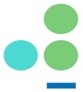 NEW PROGRAM PARTICIPANT REFERRAL FORM Date of Referral:      CLIENT INFORMATIONYouth Name:     						                                              Date of Birth:     	 	Primary Phone Number:     					                                              Primary Email:     Address:     City:     					State:     		               Zip:       Name of Shelter or Housing Program (if applicable):     Homeless (no address)RSO (Registered Sex Offender) Status – under CA Penal Code 290 Current RSO Previous RSO Not RSO Pending/open case DEMOGRAPHIC INFORMATION Youth Lives With:  Currently Homeless Biological Parents Relatives Spouse or PartnerFriendsLives AloneDCFS PlacementHousing ProgramOther: ________________________________________Primary Language English Spanish Other: ________________________________________ Race & Ethnicity: African American/Black Caucasian Asian Native Hawaiian or Pacific Islander Latinx/Hispanic Native American Bi/Multi-Racial Latinx Bi/Multi Racial Non-Latinx Other: ________________________________________ Secondary Language English Spanish Other: ________________________________________Gender IdentityMaleFemaleNon-binary/gender non-conformingPrefer not to sayDoes the youth identify as trans?YesNoDoes the youth identify as a member of the LGBTQA community?YesNoAcademic Status Currently in middle schoolCurrently in high school Completed HS Diploma/GED Currently in college or university Completed college or university Employment StatusEmployed – Full Time (30+ hours)Employed – Part Time (under 30 hours)Employed – Paid InternshipUnemployedPROGRAM ENROLLMENTC/HOPECurrently incarcerated or in camp & due to be released on ____________________ (enter date)Previously incarceratedCurrently on probation or parolePreviously on probation or paroleOpen caseAt risk of becoming justice-involvedOther: _________________________________________C/FORWARDCurrently in foster carePreviously in foster careCurrently under AB-12Current open DCFS caseAdoptedOther: __________________________________EMERGENCY CONTACT INFORMATION  Name(s):     					Relationship:			If, Other:     Primary Phone:      				Email:      Address:      	City:     					State:            				Zip:     Primary Language: 			Secondary Language:   PARENT / GUARDIAN INFORMATION Name(s):     					Relationship:			If, Other:     Primary Phone:      				Email:      Address:      	City:     					State:            				Zip:      Primary Language: 			Secondary Language:   SERVICES NEEDED  Health & WellnessHygiene SuppliesMental/Emotional/Behavioral Health servicesDental Health servicesGeneral Physical servicesSTD/Hep-C testing & servicesAlcohol & Substance Use Peer SupportLocating/Accessing Medical-only Treatment (ex. clinic, hospital)Locating/Accessing SUD-only Treatment (ex. rehab, AA meeting)Conflict ResolutionPre/post-natal care Other:      PersonalFood & Meals (incl. food gift cards)Other Essential Needs (clothing, baby supplies, hygienic items, etc)Tattoo RemovalFinancial Literacy/AssistanceOther:      Social Benefits & ServicesApply to social benefitsApply for vital records (ex. birth certificate, SSN card, DL)Obtain medical recordsDPSS visitDMV visitOther:      TransportationProvide Non-Medical transportationProvide transportation to Medical appointmentsTAP CardOther:      Legal Services  Juvenile/Custody MeetingProbation Housing Placement VisitImmigrationRecord ExpungementCourt SupportProbation Support3rd Party Legal Advocate/SupportFamily Law/CustodyGTS ServicesRaidsOther:      Education K-12 RegistrationHS Diploma/GEDHigher/Voc Ed EnrollmentMaterials & Supplies (textbooks, laptop, etc.)Financial Assistance (FAFSA, scholarships, etc.)General Education SupportOther:      EmploymentJob DevelopmentJob Search/Career ExplorationWork ApplicationsResume & Cover LettersInterview AssistanceJob Retention SupportWork Clothing (ex. uniforms, work boots, etc.)Other:      Housing Housing ExpensesHousing Search/ApplicationSection 8 Application34th Street Housing Program Emergency HousingOther:      REFERRAL SOURCEName(s):     					Relationship:			If, Other:     Primary Phone:      				Email:      How did you learn about Coalition for Engaged Education?PLEASE SUBMIT ALL REFERRALS TO referrals@c-youth.org We will respond back within 72 hours